Look at the pictures. Can you decide the order they should be in. Discuss with an adult your thoughts and reasons. If you can draw the pictures in the correct order. You can check again with the powerpoint if you wish.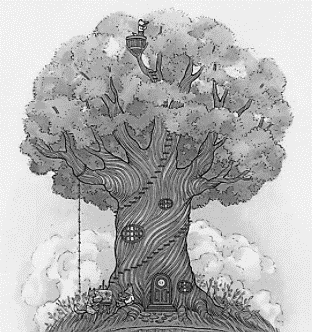 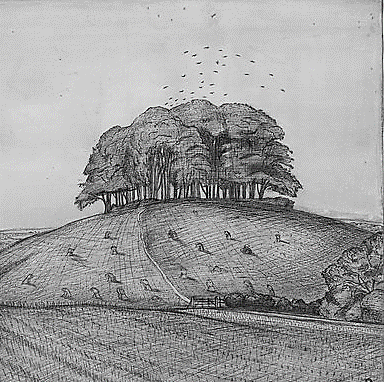 Tree in a woodWood on a hill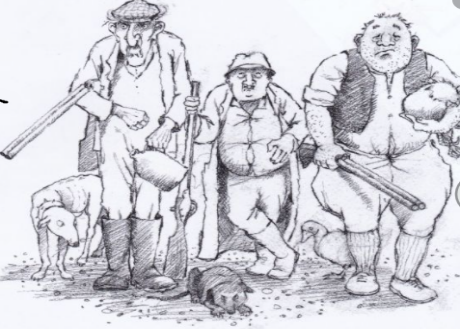 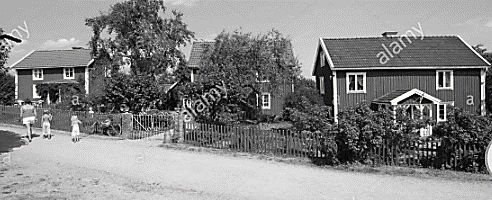 Meet the three farmersThree farms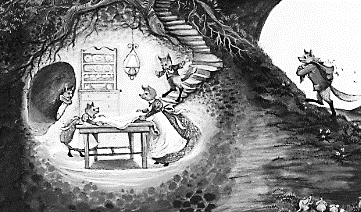 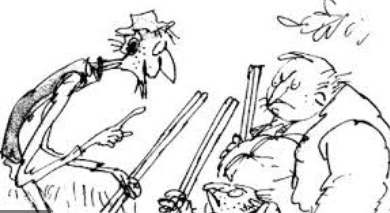 The foxes in their holeBoggis, Bunce and Bean hide with guns 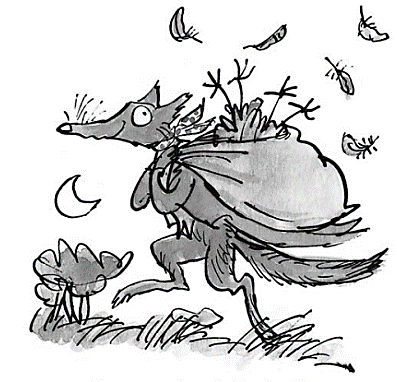 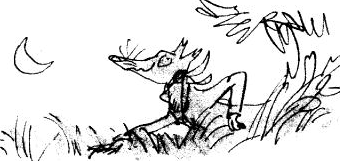 Mr Fox with stolen foodMr Fox creeping to the farm